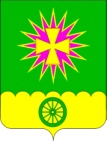 СОВЕТ НОВОВЕЛИЧКОВСКОГО СЕЛЬСКОГО ПОСЕЛЕНИЯ ДИНСКОГО РАЙОНАРЕШЕНИЕот 08.10.2020			 					        № 84-22/4станица НововеличковскаяО внесении изменений в Устав Нововеличковского сельского поселения Динского районаВ целях приведения Устава Нововеличковского сельского поселения Динского района в соответствие с действующим законодательством, в соответствии с пунктом 1 части 10 статьи 35, статьей 44 Федерального закона от 6 октября 2003 года № 131-ФЗ "Об общих принципах организации местного самоуправления в Российской Федерации" Совет Нововеличковского сельского поселения Динского района Р Е Ш И Л:1. Внести в Устав Нововеличковского сельского поселения Динского района, принятый решением Совета Нововеличковского сельского поселения Динского района от 20.06.2017 № 200-42/3 (в редакции от 08.05.2018 № 266-57/3, от 14.05.2019 № 346-74/3, от 28.05.2020 № 59-14/4), изменения, согласно приложению.2. Контроль за выполнением настоящего решения возложить на комиссию по правовым и социальным вопросам Совета Нововеличковского сельского поселения Динского района (Белогай).3. Настоящее решение вступает в силу со дня его официального опубликования, произведенного после государственной регистрации.Председатель Совета Нововеличковского сельского поселения Динского района                                                                                     С.А.Журиков                                     Глава Нововеличковского сельского поселенияДинского района                                                                                    Г.М.КоваПриложение к решению Совета Нововеличковского сельского поселенияДинского районаот 08.10.2020 г.№ 84-22/4Измененияв Устав Нововеличковского сельского поселения Динского района1. Часть 1 статьи 9 "Права органов местного самоуправления поселения на решение вопросов, не отнесенных к вопросам местного значения поселений" дополнить пунктом 16 следующего содержания:"16) предоставление сотруднику, замещающему должность участкового уполномоченного полиции, и членам его семьи жилого помещения на период замещения сотрудником указанной должности.".2. Часть 4 статьи 34 "Гарантии осуществления полномочий главы поселения, депутата Совета" дополнить словами "на срок шесть рабочих дней в месяц.".